WALLINGTON DEMESNE PARISH COUNCILAGENDA PAPERYou are hereby summoned to attend an ordinary  meeting of Wallington Demesne Parish Council to be held at Cambo Village Hall on Monday 26th November 2018 commencing 730pm, for the purpose of transacting the business contained within this Agenda2018/84	Apologies for absence2018/85	Declarations of Members interests2018/86	Opportunity for members of the public to raise any matter on the agenda2018/87	Minutes of the meeting held on 24th September 20182018/88	Matters arising from previous minutes held on 24th September 2018 Defibrillators for Cambo and Scots Gap Fibre optic broadband Dog fouling at Cambo Cambo traffic/Signage at Front Row, Cambo2018/89	NCC Update2018/90	Police Update2018/91	Reports from representatives at outside meetingsCambo SchoolCambo Village HallMiddleton HallWallington F.C.2018/92	Financial Matters2018/92/01	Payments for authorisation: C Miller – October, November salary & expenses – £327.28HMRC – PAYE on above - £74.002018/92/02	Grant request received:Community Action Northumberland2018/92/03	Approval of precept 2019-20202018/93	Planning 2018/93/01	Planning Applications received2018/93/02	Approval of Planning Application received2018/94	Neighbourhood Management – to report on any issues within the parish2018/95	CorrespondenceCPRE – newsletterPriority signage for Wallington Bridge2018/96	Urgent Business2018/97	Meeting dates 2019Monday 28 January – MiddletonMonday 25 March – CamboMonday 20 May – MiddletonMonday 22 July – CamboMonday 23 September – MiddletonMonday 25 November - Cambo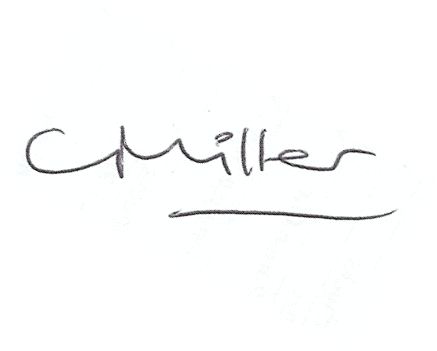 Claire MillerParish Clerk